San Fernando College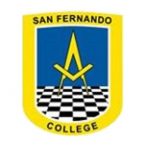 Departamento de Ciencias y MatemáticaFísicaProf. Renata Rojas N.rrojas@sanfernandocollege.clGuía 1 noviembre: Formación de imágenes en lentesObjetivo: Explicar fenómenos luminosos, como la reflexión, la refracción, la interferencia y el efecto Doppler, entre otros, por medio de la experimentación y el uso de modelos.¿Cómo se forman las imágenes en los lentes?Una lente es un instrumento hecho de material transparente limitado por dos superficies. En el esquema, se muestra una lente convergente.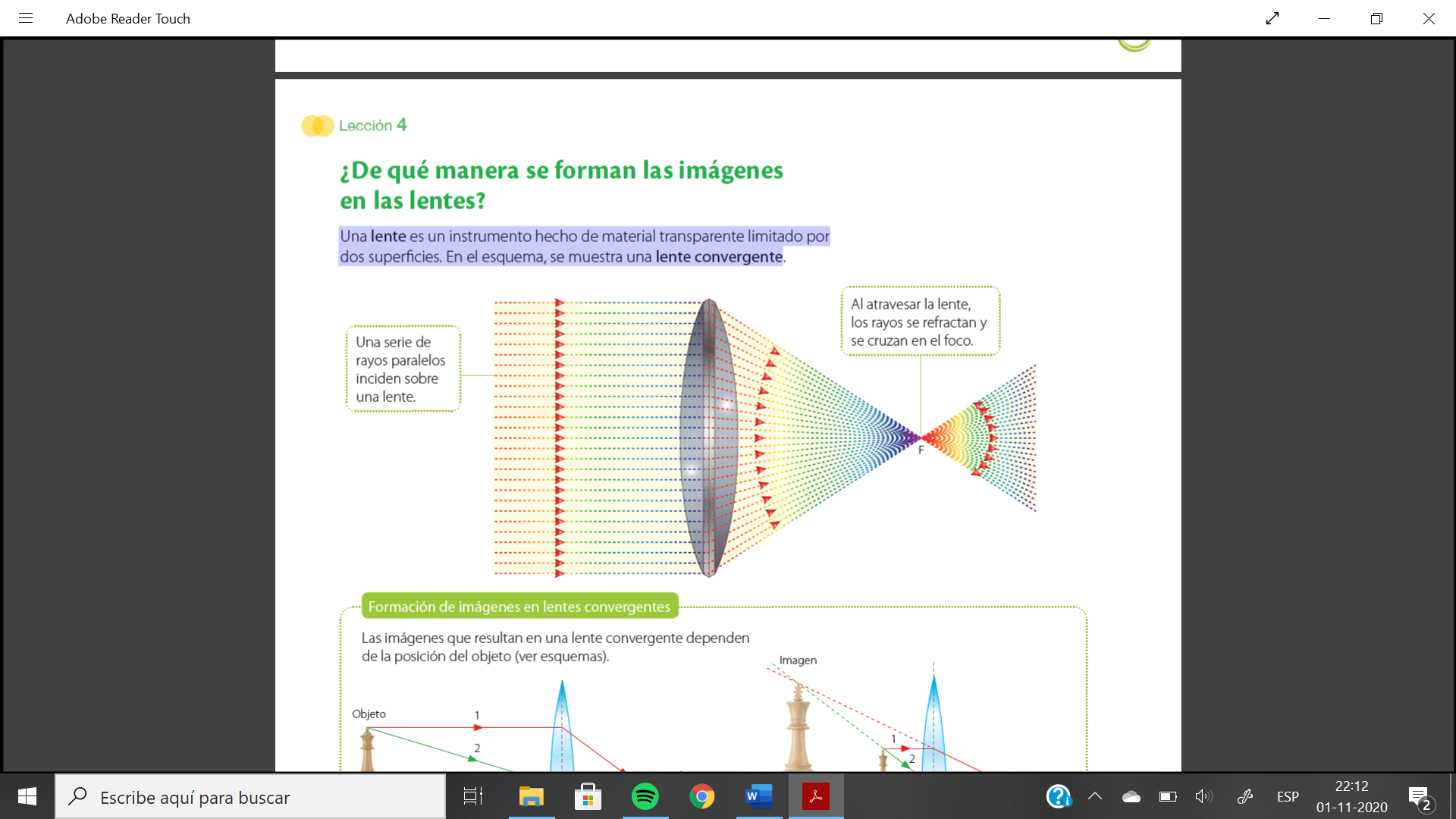 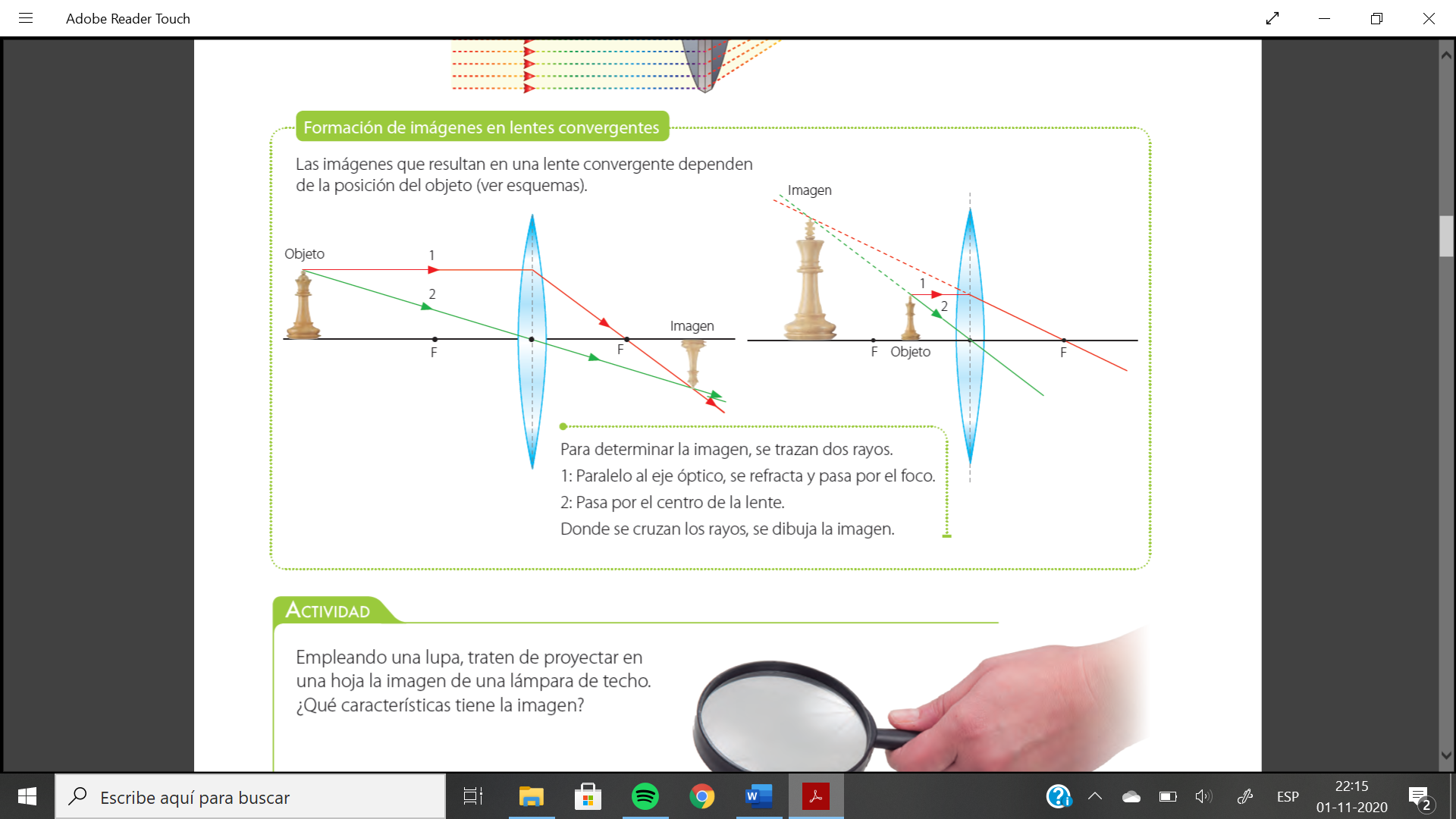 Una lente divergente es más delgada en el centro que en los bordes. Su foco se denomina virtual, ya que se sitúa donde se intersecan las proyecciones de los rayos refractados.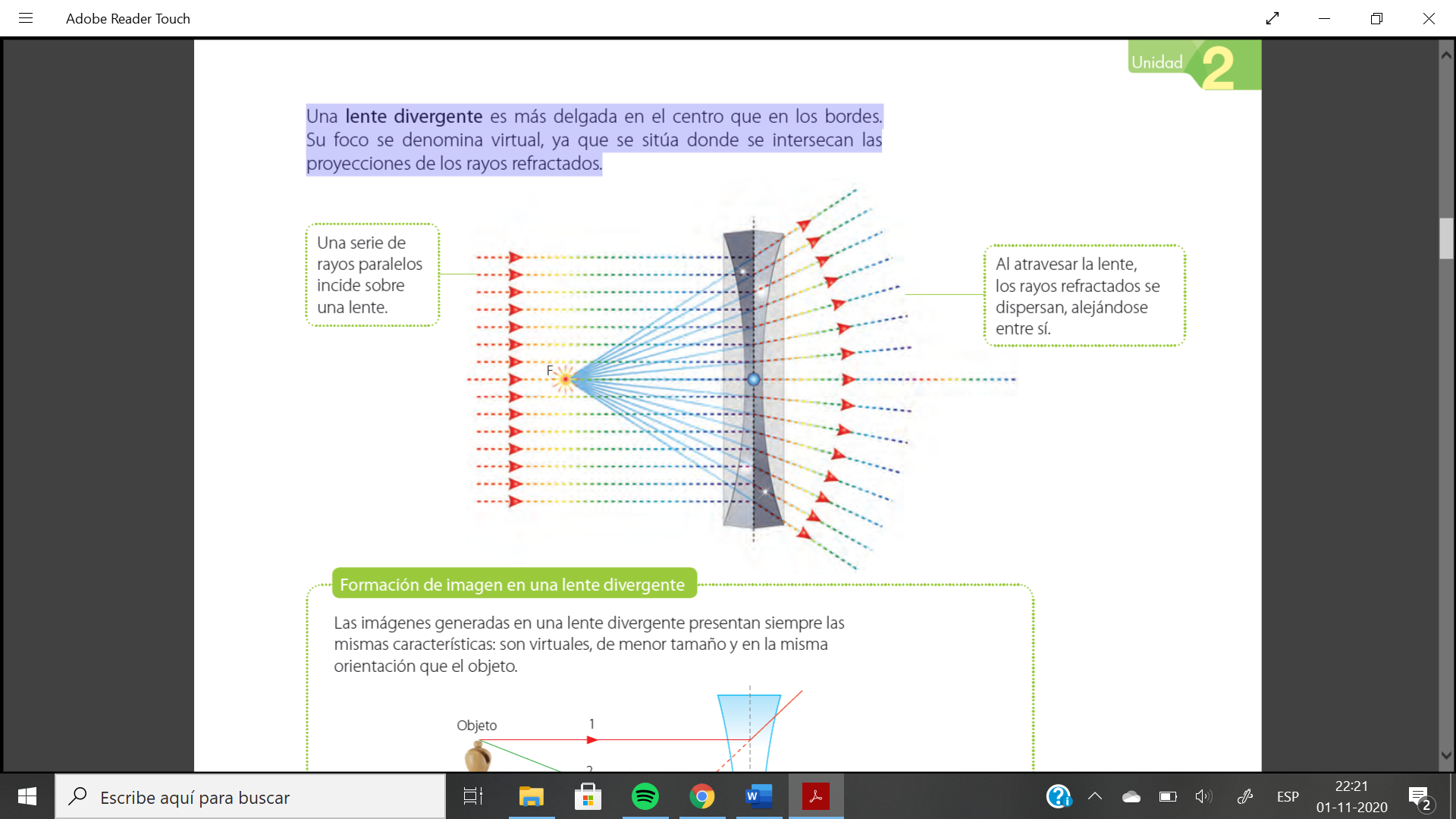 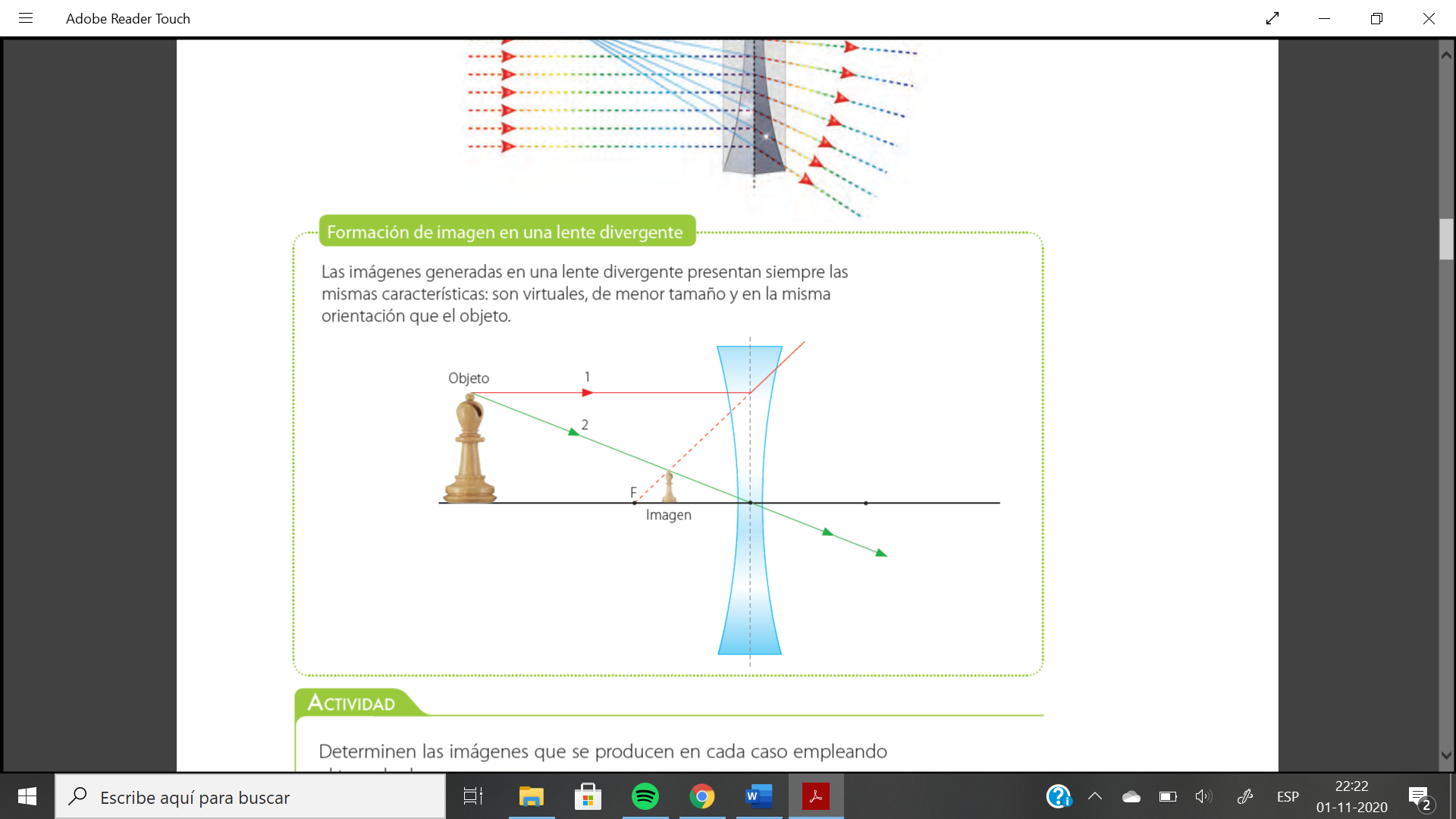 Actividad: Determinen las imágenes que se producen en cada caso empleando el trazado de rayos.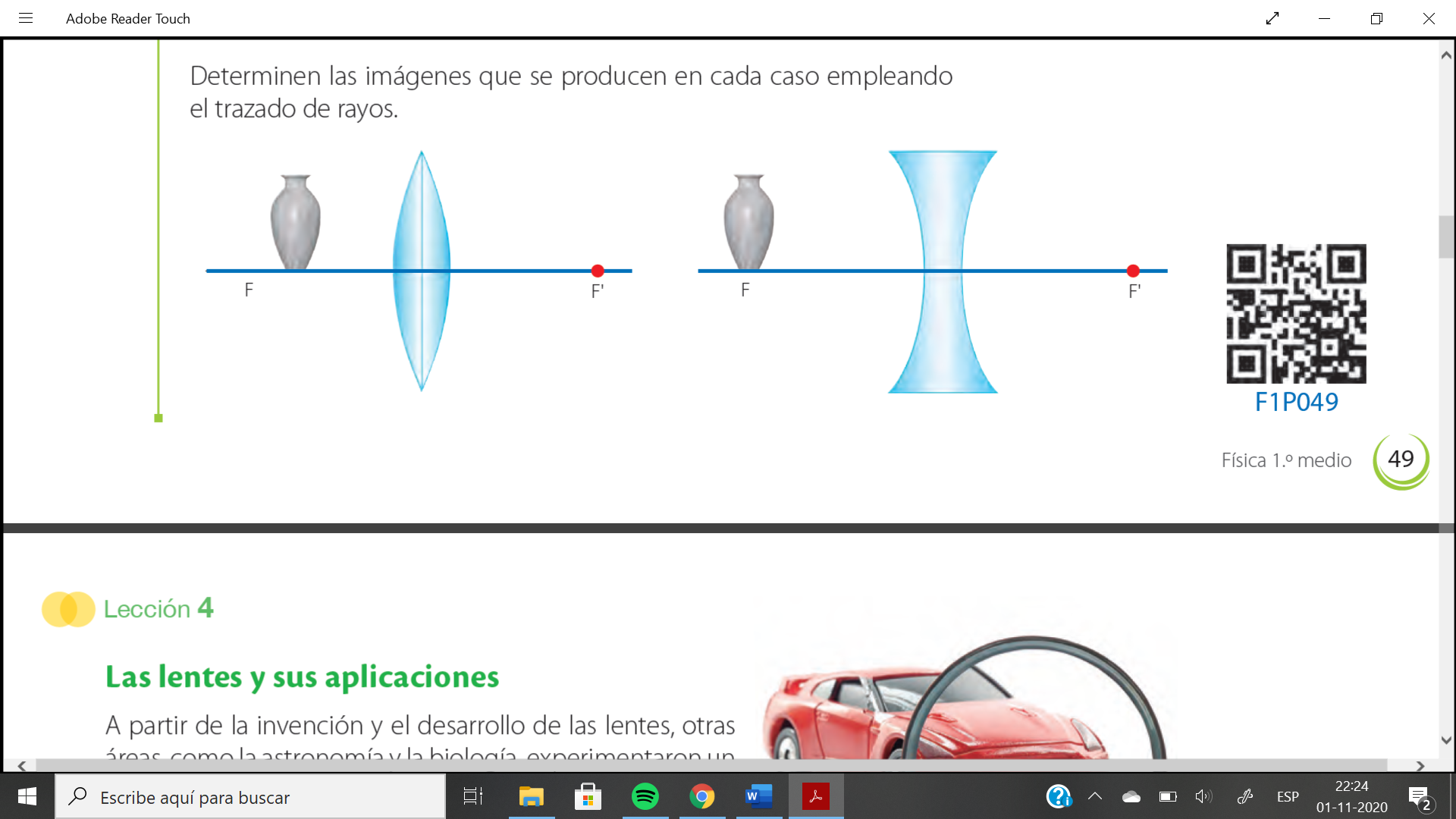 Es hora de buscar: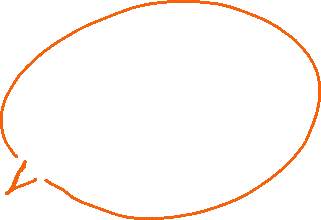 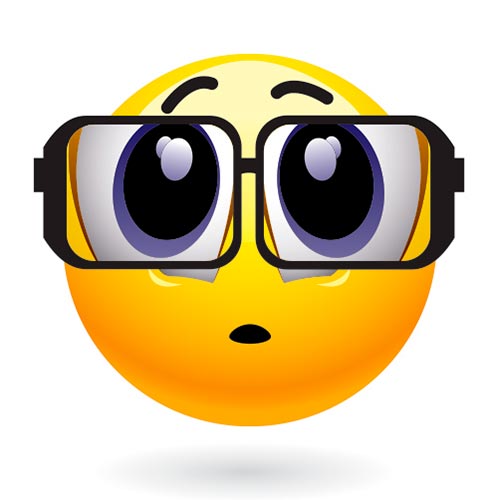 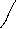 * Se hará una clase por Meet el martes 10/11 a las 15.00, me contactaré con el/la presidente de cada curso para para obtener los correos de cada uno. No se aceptarán estudiantes sin invitación.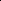 ** Esta guía se subirá, por la plataforma CLASSROOM, puede consultar dudas por ese medio o al correo electrónico que está al principio de esta guía (esquina superior izquierda)NombreNombreCurso: 1° Medio ___Fecha:02 al 06 de noviembre, 2020.ContenidosHabilidadesLuz: LentesObservar y plantear preguntasProcesar y analizar la evidencia